04-174 ПАЗ-3742 рефрижератор для скоропортящихся продуктов на базе ПАЗ-672 4х2 гп 1.92 тн ёмк. 12.35 м3, двери: 2+2+1, хладоустановка АП-4, температура С -25 до +15, снаряжённый вес 5.24 тн, полный 7.16 тн, ЗМЗ-672/672-11 115/120 лс, 80 км/ч, Павлово 1977-79 г., БЗСА Баку  1977-88 г.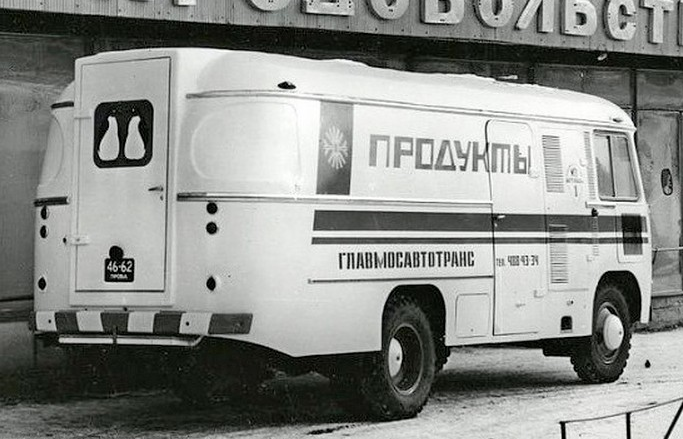  В 1976 году Павловскому автобусному заводу выдали заказ: сделать холодильник на колесах. До того времени в СССР не было достаточно маневренной в условиях города машины, способной развозить мелкие и средние партии продуктов по больницам, школам, детским учреждениям, предприятиям общепита. Дело осложнялось тем, что наша промышленность толком не производила холодильных установок, приспособленных к работе в движении, а те что были - имели собственную массу до 700 кг. Вопрос решился на уровне министерств – холодильные установки проектировали с учетом требований автомобилистов. Главным из которых была устойчивая работа холодильников в условиях постоянных вибраций и дорожной тряски.  Первые опытные образцы ПАЗ-3742 - рефрижераторов для перевозки скоропортящихся продуктов в городских условиях на базе автобуса ПАЗ-672 появились в 1977 году. В этом году удалось сдать в сбыт  53 машины. Индекс ПАЗ-3742 и ПАЗ-37421 (изотермический фургон аналогичной конструкции) получили не сразу, а лишь перед запуском в серию, в III квартале 1977 года. До того времени машину называли «авторефрижератор на базе ПАЗ-672». ПАЗ 3742 оснащался 8-цилиндровым V-образным бензиновым силовым агрегатом ЗМЗ-672, объемом 4.2 л. Двигатель способен продуцировать мощность в 115 л.с. и крутящий момент в 284 Нм. Расход топлива на скорости 60 км/час составляет порядка 21 л/100 км. Взятый за базу каркас кузова ПАЗ-672Б обварили глухими панелями, в четырех местах предусмотрев распашные двери: две справа, по одной слева и сзади (не считая двери водителя). Две двери сразу за водительской кабиной предназначались для обслуживания холодильный установки. Все внутренние панели выполнялись из алюминия. Днище рабочего отсека сконструировали в виде ванны из трехмиллиметрового листового алюминиевого сплава, в качестве термоизоляции кузова использовали уже проверенные самовспенивающиеся материалы, применявшиеся на производстве ПАЗ-672С и ПАЗ-3201С, а также пенополиуретан и пенополистрол. Изотермический фургон ПАЗ-37421, созданный и выпускавшийся в одно время с авторефрижератором ПАЗ-3742, отличался от последнего отсутствием холодильной установки. По этой причине в конструкции кузова не предусматривались две решетчатые двери по обеим сторонам кузова, не было и соответствующих систем управления холодильником. Назначение машин было схожим с ПАЗ-3742 – развозка скоропортящихся продуктов по торговым точкам, детским учреждениям, учреждениям здравоохранения и т.д.   На ПАЗе выпущено 254 фургона. Уже в самом начале выпуска ПАЗ-3742 и ПАЗ-37421 руководство Минавтопрома приняло решение готовить их выпуск в Баку, перепрофилировав Бакинский завод автозапчастей в завод спецавтомобилей БЗСА(позже БакАЗ). Стажировку на ПАЗе проходил достаточно большой контингент работников будущего БЗСА. Уже в 1978 году, наряду с выпуском готовых машин, ПАЗ отправлял в Баку готовые машины для оснащения холодильным оборудованием. На ПАЗе выпуск ПАЗ-3742 и ПАЗ-37421 продолжался три года: с 1977 по 1979 включительно. Всего за эти годы было выпущено 806 авторефрижераторов ПАЗ-3742.  В 1980 г. производство автобусов ПАЗ-3742 и ПАЗ-37421 было полностью перенесено в Баку. Сначала, вплоть до запуска на БЗСА собственной сварочной линии, ПАЗ поставлял в Баку готовые машины для установки холодильного оборудования, а в дальнейшем — лишь машкомплекты кузова, двигатели и мосты поставлялись с Горьковского автозавода.   В конце 1988 г. с целью удешевления производства кузов сделали прямоугольной формы, снаряжённый вес уменьшился на 300 кг, возросла грузоподъёмность. Авторефрижератор получил новый индекс ПАЗ-3742-01, а фургон - ПАЗ-37421-01. Серийный выпуск ПАЗ-3742 и ПАЗ-37421 в Баку продолжался около 9 лет и прекратился в 1989 году одновременно с прекращением производства базовой модели ПАЗ-672.  В 1991 году Бакинский Завод СпецАвтомобилей был переименован в Бакинский АвтоЗавод (БакАЗ) - Baki Avtomobil Zavodu. Из оставшихся сборочных комплектов и давальческих машин выпуск фургонов, получивших марку БакАЗ-3742, продолжался мелкими партиями и в 90-е годы. Выпускались и пассажирские автобусы БакАЗ-3219 на базе рефрижераторов БакАЗ-3742 – они были без холодильника, с вырезанными окнами и установленными сидениями. Производился в результате переизбытка комплектующих для рефрижераторов БЗСА-3742. Также на базе БакАЗ-3219 выпускали и передвижные медицинские лаборатории. Качество сборки этих машин было ужасным: в массе своей они развалились или сгнили в труху еще до конца 1990-х. Потом сборочные комплекты закончились, завод перестал приносить прибыль, стало выгоднее закупать зарубежную использованную технику. Автосборочное производство на территории Азербайджана имело очень сложную логистику доставки комплектующих и слишком маленький рынок сбыта после развала СССР. БакАЗ существования в условиях свободного рынка не вынес.  Основные технические данные автомобилей-фургонов – рефрижераторов.ПоказателиПАЗ-3742;                                                                                                                          ПАЗ-3742-01                                                                                                                       ОдАЗ-37793ОдАЗ-47093ГЗСА-3770; ГЗСА-37703ЛуАЗ-890БЗИЛ-433512Колесная формула4x24x24x24x24x24x2Масс, кг:перевозимого груза1920; 2150150048503900:392545005000снаряженного автомобиля5237; 4937485070003800; 377557706850полная715771501200038701049512000Двигатель (модель/тип)ЗМЗ-672-11/КЗМЗ-53-11/КЗИЛ-645/ДЗМЗ-53-11/КЗИЛ-130/КМОД. 3114  "Катерпил- лер"Мощность двигателя, кВт (л.с.)88,3(120)88,3(120)136(185)88,3(120)110(150)-Внутренние размеры кузо-ва, мм4208х2045х1700;3833х2045х17003350х2290х18504505х2250х19053630x2160x20653085х2080х16654505х2250х1850Объем кузова, м312.35; 13,3413,9819,316,21018.7Погрузочная высота, мм1050133514501350; 136513701332База, мм3600377045002700:37703800-Колея передних/ задних, мм1940(1690)1630(1690)1930(1850)1630(1690)1800(1790)-Дорожный просвет, мм280265230265275-Холодильная установка3742; 3742-01АП-4 с доработкойТермо-Кинг СШАТермо-Кинг (США)Азотная система терморегулиро-вания-АР-4Термо-Кинг СШАДиапазонтемпературы, ºСОт -25 до +15-20 до +12От -20 до +12От -25 до +15От-15 до +4-20 до +12Расход топлива л/100 км24---28-Габаритные размеры, мм7315х2440x3104;6940х2440х31046300x2500x33907653x2500x35106250х2410х3625;6570Х2410Х32607090x2366x32807653x2500x3510ИзготовителяБЗСААП "ОдАЗ"АП" ОдАЗ"АО"Завод спец. автомобилей"УД-314/11(Луганская обл.)АМО "ЗИЛ"